Conference ScheduleAugust 31:00 Conference registration opens2:00 pm Mass With music by Chant Philadelphia led by James Griffin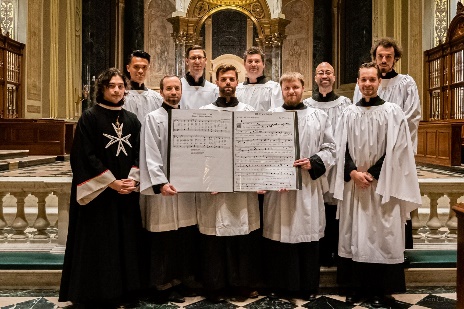 Chant Philadelphia is associated with the Personal Ordinariate of St. Peter, which ordains priests who have converted from the Anglican and Episcopal Churches.  This Mass will use their approved rite Session 1: Personal Influence4:00 David Delio: Remembering John FordPeter J. Gruber, C.O: Newman and Personal Influence in the Oratorian Priesthood5:00 Supper6:30 Evensong with Chant Philadelphia7:30 Beer and Wine SocialAugust 48 a.m. Morning Prayer8:30 BreakfastSession 2: Educational Conflicts9:30 a.m. Rev. Prof.  Stephen Morgan: Has Hawkins won the day?Scott Goins: Newman, Locke and Personalism in Education10:30-11:00 BreakSession 3: Newman and Law11:00 Stefanus Hendrianto, S.J., Ph.D: St. John Henry Newman’s Constitutional Thought: On God, State, and ConstitutionDr. David P. Long, S.T.L., M.Phil., J.C.D. : John Henry Newman, Canon Lawyer?12-1:00 LunchSession 4: Counsel and Conversion1:00 Barabara Wyman: Counselor to Conflicted Christians Seeking Conversion to Catholicism: The Case of Kate FroudeRev. Jason Catania: Newman and the Conversion of The Most Reverend Alfred CurtisSession 5: Ecumenism and Anglicanism2:00 Joseph Roberts: Anglican Cultural and Ecumenical IdentityFr. Prof. Przemyslaw Kantyka : Search for truth as the basic paradigm of Newman's theological thought and Anglican-Roman Catholic ecumenical dialogue3-3:30 BreakSession 6: Conscience and God 3:30 Fr. Paweł Robert Surowiec, S.T.L., 'Myself and my Creator' – the primacy of God and its relevance to ecumenical dialogueRobert James Lisowski, C.S.C.: Silences and Subtle Voices: Newman and Heidegger on Conscience.5:00 Mass6:30 Banquet7:30 Keynote: Michael Pakaluk: Newman and PhilosophyFollowed by Social Hour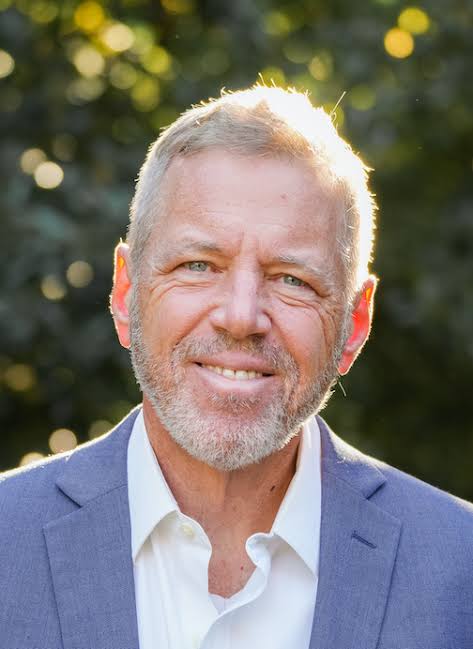 Keynote Michael Pakaluk , Ph.D. Harvard, teaches at the Catholic University of America. Expert in Thomas Aquinas, Aristotle and Newman, he like Newman took Hume as a sparring partner. He studies ethics and the philosophy of friendship. He published bestselling The Appalling Strangeness of the Mercy of God. (Ignatius Press ,2011) August 58am Morning Prayer8:30 BreakfastSession 7: Humanity and Spirituality9:30 Rev Peter Conley, MPhil, STL: Detecting Newman’s Humanity: Discovering fresh clues to his Pastoral effectiveness (via Zoom)Fr. Joseph Pearce: John Henry Newman: A Model of Integrity, Holiness and Faithfulness Session 8: Saints as Mentors10:30 Bernadette Waterman Ward: Newman’s Model Mentor, St. CyprianMatthew McKenna: “Newman on Devotion to the Saints”11:30 Closing Mass12:30 Lunch and FarewellsRemembering our beloved mentor Fr. John Ford, who was among the founders of the Newman Association, we welcome both old friends and newcomers to a conference celebrating St John Henry Newman, whose life and work Fr. John studied for more than half a century. He mentored many young scholars and lived his pastoral commitment deeply, especially with  the Spanish-speaking community in the Washington, DC area. 	John’s talent for friendship, like Newman’s own, calls us to meet in person for intellectual and spiritual fellowship. We thank the Catholic University of America, and especially Vice Provost David P. Long, for generous support.We also thank James Griffin, whose enthusiasm for liturgical music has allowed us to enjoy the fellowship of converted Anglicans in the Personal Ordinariate of St. Peter. Come and celebrate with us!Registration for 2023 Newman Conference (Check one)Talks with Housing and Meals: ____	$250 Association members____	$270 nonmembersTalks only with lunch (no housing)_____	$50____	Students at Catholic University of America and Christendom College free with student ID and paid student discount membership of $20___	Zoom participation free with membershipTOTAL: ________________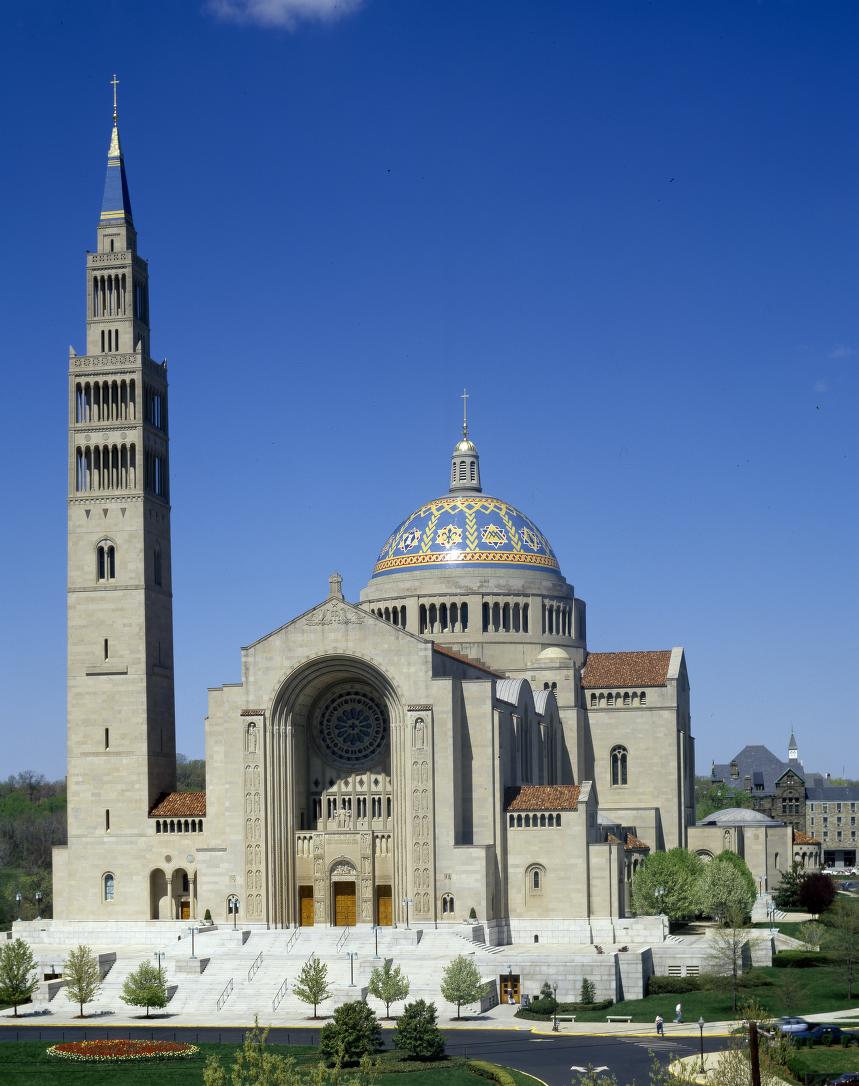 Basilica of the Immaculate ConceptionRegister online at:  https://sjhnaa.orgUsing Paypal or credit card or if you wish to pay by check mail to: Saint John Henry Newman Associationc/o Office of the ProvostSeton Hall University400 South Orange AvenueSouth Orange, New Jersey 07079****************************Make checks payable to Saint John Henry Newman Association of America Catholic University of America andthe St John Henry Newman Association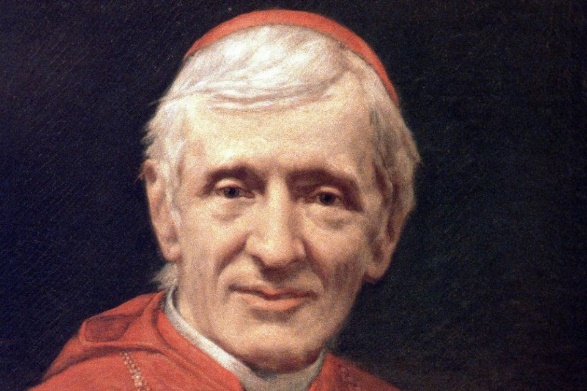 Invite you to register forIntegrity, Authenticity, Mentorship:St. John Henry Newman In honor of Fr. John Ford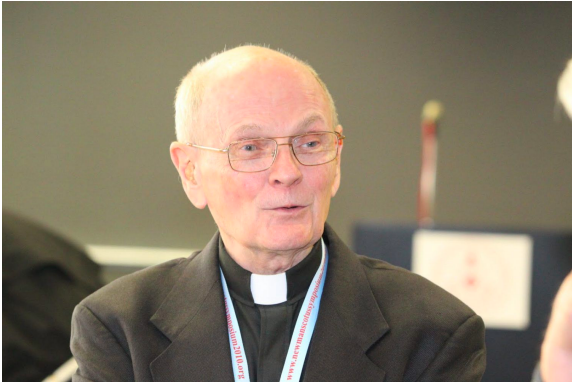 August 3-5, 2023